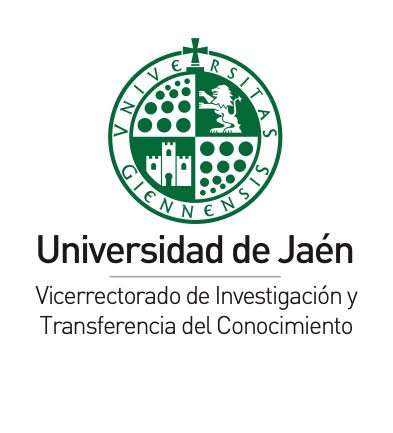 DATOS DEL/DE LA SOLICITANTE / INVESTIGADOR/A PRINCIPALDECLARACIÓN RESPONSABLEJaén a, X de junio de 202Fdo.: El Investigador o la Investigadora PrincipalSRA. VICERRECTORA DE INVESTIGACIÓN Y TRANSFERENCIA DEL CONOCIMIENTOPLAN DE ACTUACIÓNGASTOS PRESUPUESTADOS PARA LA ÚNICA FASE DE SOLICITUD (Propuesta completa hasta el deadline indicado en la convocatoria):Añadir tantas filas como sea necesarioApellidos y NombreApellidos y NombreD.N.I.Grupo/Estructura InvestigaciónGrupo/Estructura InvestigaciónCódigoCódigo ORCID/Research ID/otrosCódigo ORCID/Research ID/otrosTeléfono 1Teléfono 2e-mailMe comprometo a solicitar un proyecto internacional de I+D+i coordinado por la UJA en la call de la convocatoria del European Research Council (ERC) especificada en este formulario dentro del plazo establecido para la misma, eligiéndose a la UJA como Host InstitutionAntecedentes y logros científico-técnicos del solicitante en relación con las actuaciones propuestas. Por favor, indíquense:  Antecedentes del equipo investigador de la UJA y experiencia previa en proyectos previos financiados y/o solicitados en la temática para la que se solicita la ayuda (indicar programa, título, financiación y rol de la UJA como coordinadora o socia); Resultados previos alcanzados: hasta un máximo de 5 contribuciones (patentes y/o publicaciones científicas en la línea de investigación que va a ser objeto de la convocatoria para la que se solicita la ayuda. Por favor, especifíquese índice impacto, cuartil, etc.);  Otras colaboraciones internacionales en I+D+I y logros alcanzados por el equipo solicitante que avalen la viabilidad de la propuesta.Call donde presentará la propuestaFecha cierre convocatoria internacionalTítulo de la acción propuestaAcrónimo de la acción propuestaPresupuesto estimado a solicitar en la convocatoria ERCJustificación y adecuación de la propuesta a los desafíos de HORIZONTE EUROPA:Objetivos del proyecto que va a presentar a la convocatoria internacional:Actuaciones previstas que justifican la solicitud de la ayuda (Describa brevemente en qué va a invertir la ayuda que solicita con la acción 4. Por ejemplo: descripción de los viajes a realizar en su caso y personas que van a acudir; descripción de los servicios a contratar para consultoría; descripción de cursos y/o seminarios a los que se va a inscribir, etc.)Personal de la UJA participantePersonal de la UJA participanteNombre del/a Investigador/aCódigo ORCIDNecesidades y presupuesto (Gastos de viajes, dietas, inscripciones a cursos/seminarios formativos, asistencia a infodays, servicios de consultoría, etc. Concepto de gasto (por favor elimine los ejemplos propuestos a modo orientativo)Importe (€)Importe total solicitado